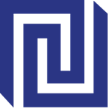 VILNIAUS UNIVERSITETO TARPTAUTINIŲ SANTYKIŲ IR POLITIKOS MOKSLŲ INSTITUTO DIREKTORIUSĮSAKYMASDėl EGZAMINŲ PERLAIKYMO VU tspmi2022 m. vasario 2 d. VilniusT v i r t i n u  Politikos mokslų bakalauro programos 2021/22 m. rudens semestro egzaminų perlaikymo tvarkaraštį *:I kursasII kursasIII kursasBUS dalykai*Neradus egzamino perlaikymo datos, kreiptis asmeniškai į dėstytoją.Direktorė 							dr. Margarita ŠešelgytėArenida Glušinskienė, 251 41 36Dėstytojas DalykasPerlaikymo data ir laikas, auditorijaL. Jokubaitis/ V. Bartninkas Klasikinės politinės teorijos Vasario 7 d. 10 val. 302 aud.M. JastramskisPolitikos mokslo pagrindaiVasario 10 d. 10 val. 402 aud.V. Kuokštis/ L. MickusEkonomikos pagrindaiVasario 15 d. 16 val. nuotoliuDėstytojas DalykasPerlaikymo data ir laikasA. Jankauskas/ J. Dementavičius /V. Mačkinis Lietuvos politinės minties istorijaVasario 14 d. 10.30 val. 304 aud.J. Baltrimas Teisės pagrindai Vasario 11 d. 14.30 val. Nuotoliniu būdu V. BeržiūnasTarptautinių santykių teorijos Vasario 4 d. 11.30 val. egzaminų centras SaulėtekyjeI. Vinogradnaitė/A. DementavičienėSocialinių mokslų tyrimo metodaiVasario 7 d. 10 val. nuotoliuDėstytojas DalykasPerlaikymo data ir laikasV. Kuokštis, M. Tilindis Tarptautinė ekonomika Vasario 10 d. 17 val. nuotoliuD. Šlekys Tarptautinių santykių istorija J. KavaliauskaitėMedijų politika Vasario 7 d. 11 val. 401 aud.Dėstytojas DalykasPerlaikymo data ir laikasV. RimaitėMenas ir politika Vasario 4 d. 10 val. V. Beržiūnas Tarptautinė politika Vasario 4 d. 10 val. egzaminų centras Saulėtekyje